Міністерство освіти і науки України Національний технічний університет«Дніпровська політехніка»НОРМИ ЧАСУЗ ПЛАНУВАННЯ ТА ОБЛІКУ НАВЧАЛЬНОЇ,МЕТОДИЧНОЇ, НАУКОВОЇ ТА ОРГАНІЗАЦІЙНОЇ РОБОТИ НАУКОВО-ПЕДАГОГІЧНИХ ПРАЦІВНИКІВНАЦІОНАЛЬНОГО ТЕХНІЧНОГО УНІВЕРСИТЕТУ«ДНІПРОВСЬКА ПОЛІТЕХНІКА»(зі змінами та доповненнями, затвердженими Вченою радоюНТУ «Дніпровська політехніка»від 25 червня 2020 року, протокол № 6від 04 червня 2021 року, протокол № 9)Дніпро2019НОРМИ ЧАСУ З ПЛАНУВАННЯ ТА ОБЛІКУ НАВЧАЛЬНОЇ РОБОТИ НАУКОВО-ПЕДАГОГІЧНИХ ПРАЦІВНИКІВФорма звітності – «Індивідуальний план викладача. Розділ 1. Навчальна робота» заповнюють згідно з обсягом навчальної роботи на відповідній кафедрі.НОРМИ ЧАСУ З ПЛАНУВАННЯ ТА ОБЛІКУ МЕТОДИЧНОЇ РОБОТИ НАУКОВО-ПЕДАГОГІЧНИХ ПРАЦІВНИКІВЧас на виконання всіма розробниками певного виду методичної діяльності (з розподілом відповідно до авторської частки) встановлюється прогнозом фактичних витрат:НОРМИ ЧАСУ З ПЛАНУВАННЯ ТА ОБЛІКУ НАУКОВОЇ РОБОТИ НАУКОВО-ПЕДАГОГІЧНИХ ПРАЦІВНИКІВЧас на виконання всіма розробниками певного виду наукової діяльності (з розподілом відповідно до авторської частки) встановлюється прогнозом фактичних витрат:НОРМИ ЧАСУ З ПЛАНУВАННЯ ТА ОБЛІКУ ОРГАНІЗАЦІЙНОЇ РОБОТИ НАУКОВО-ПЕДАГОГІЧНИХ ПРАЦІВНИКІВЧас на виконання певного виду організаційної діяльності встановлюється прогнозом фактичних витрат, але не більше:Робоча група:В.О. Салова, начальник навчального відділуЮ.О. Заболотна, начальник науково-методичного відділу Т.О. Письменкова, методист навчального відділу вищої категоріїВ.О. Салов, професор кафедри транспортних систем і технологій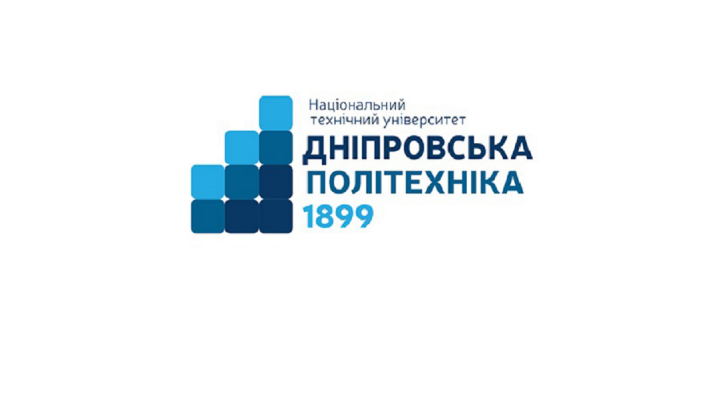 ЗАТВЕРДЖЕНОрішенням Вченої ради НТУ «Дніпровська політехніка»від 30 травня 2019 року(протокол № 8)№№Вид навчальної роботиВид навчальної роботиГранична норма часу,годиниГранична норма часу,годиниГранична норма часу,годиниПримітка11Проведення співбесіди звступникамиПроведення співбесіди звступниками0,25 години кожному членові комісії навступника0,25 години кожному членові комісії навступника0,25 години кожному членові комісії навступникаКількість членів комісії на потік (групу) вступників – не більшетрьох осіб22Проведення фахових випробувань на завершальний цикл навчання:Проведення фахових випробувань на завершальний цикл навчання:Проведення фахових випробувань на завершальний цикл навчання:Проведення фахових випробувань на завершальний цикл навчання:Проведення фахових випробувань на завершальний цикл навчання:Проведення фахових випробувань на завершальний цикл навчання:22а) екзамен з фахуа) екзамен з фаху3 години для проведення екзамену на потік (групу) вступників з освітньо-кваліфікаційного рівня молодшого спеціаліста,кваліфікаційного робітника для вступу на ступіньбакалавра, молодшого спеціаліста відповідно;0,5 години на перевірку однієї роботи3 години для проведення екзамену на потік (групу) вступників з освітньо-кваліфікаційного рівня молодшого спеціаліста,кваліфікаційного робітника для вступу на ступіньбакалавра, молодшого спеціаліста відповідно;0,5 години на перевірку однієї роботи3 години для проведення екзамену на потік (групу) вступників з освітньо-кваліфікаційного рівня молодшого спеціаліста,кваліфікаційного робітника для вступу на ступіньбакалавра, молодшого спеціаліста відповідно;0,5 години на перевірку однієї роботиКількість членів комісії на потік (групу) – не більше двох осіб.Роботу перевіряє один член комісії22б) фаховий екзаменб) фаховий екзамендо 6 годин для проведення екзамену на потік (групу) вступників з освітньо- кваліфікаційного рівня (ступеня) спеціаліста, бакалавра на ступінь магістра;0,5 години на перевірку роботидо 6 годин для проведення екзамену на потік (групу) вступників з освітньо- кваліфікаційного рівня (ступеня) спеціаліста, бакалавра на ступінь магістра;0,5 години на перевірку роботидо 6 годин для проведення екзамену на потік (групу) вступників з освітньо- кваліфікаційного рівня (ступеня) спеціаліста, бакалавра на ступінь магістра;0,5 години на перевірку роботиКількість членів комісії на потік (групу) – не більше двох осіб.Роботу перевіряє один член комісії22в) екзамен зі спеціальностів) екзамен зі спеціальностідо 6 годин для проведення екзамену на потік (групу) вступників з освітньо- кваліфікаційного рівня (ступеня) спеціаліста, магістра на ступінь доктора філософії;0,5 години на перевірку роботидо 6 годин для проведення екзамену на потік (групу) вступників з освітньо- кваліфікаційного рівня (ступеня) спеціаліста, магістра на ступінь доктора філософії;0,5 години на перевірку роботидо 6 годин для проведення екзамену на потік (групу) вступників з освітньо- кваліфікаційного рівня (ступеня) спеціаліста, магістра на ступінь доктора філософії;0,5 години на перевірку роботиКількість членів комісії на потік (групу) – не більше двох осіб.Роботу перевіряє один член комісії33Проведення консультацій до вступноговипробуванняПроведення консультацій до вступноговипробування2 години на потік (групу) вступників2 години на потік (групу) вступників2 години на потік (групу) вступників44Повторна перевірка робітвступних випробуваньПовторна перевірка робітвступних випробувань0,15 години на роботу0,15 години на роботу0,15 години на роботуВибірковій перевірці підлягає до 10 % робіт від їх загальної кількості55Викладання навчальних дисциплін:Викладання навчальних дисциплін:Викладання навчальних дисциплін:Викладання навчальних дисциплін:Викладання навчальних дисциплін:Викладання навчальних дисциплін:5.15.1Лекційні заняттяЛекційні заняття1 година за академічну годину – 40 хвилин1 година за академічну годину – 40 хвилинЛекції проводяться, як правило, для декількох академічних груп (для потоку здобувачів вищої освіти).Нормативна чисельністьакадемічної групи, як правило, до 30 осібЛекції проводяться, як правило, для декількох академічних груп (для потоку здобувачів вищої освіти).Нормативна чисельністьакадемічної групи, як правило, до 30 осіб5.25.2Лекційні заняття для академічнихгруп чисельністю менше 10 осібЛекційні заняття для академічнихгруп чисельністю менше 10 осіб50 % від обсягу лекційнихзанять за навчальним планом 50 % від обсягу лекційнихзанять за навчальним планом 5.35.3Практичні/семінарські заняттяПрактичні/семінарські заняття1 година на академічну групу за академічну годину– 40 хвилин1 година на академічну групу за академічну годину– 40 хвилинПроводяться з однією групою чисельністю, як правило, до 30 осіб. При необхідностіакадемічні групи однієїспеціальності (галузі знань) об’єднуються.Практичні заняття з іноземних мов та спеціальності «Філологія», Освітня програма Германські мови та літератури (переклад включно), проводяться, як правило, підгрупами чисельністю до 15 осібПроводяться з однією групою чисельністю, як правило, до 30 осіб. При необхідностіакадемічні групи однієїспеціальності (галузі знань) об’єднуються.Практичні заняття з іноземних мов та спеціальності «Філологія», Освітня програма Германські мови та літератури (переклад включно), проводяться, як правило, підгрупами чисельністю до 15 осіб5.45.4Лабораторні заняттяЛабораторні заняттяЛабораторні заняття1 година на підгрупу за академічну годину – 40 хвилинЛабораторні заняття проводяться підгрупами, гранична кількість здобувачів вищої освіти в яких становить 15 осіб.При необхідності групи однієї спеціальності (галузі знань) об’єднуються в групу до 15 осіб.Якщо кількість здобувачів вищої освіти у групі складає 16 осіб та більше, їх поділяють на дві підгрупи.В окремих випадках (вимоги правил техніки безпеки, особливість вивченнядисципліни, обмежена кількість робочих місць тощо)допускається проведення лабораторних занять з меншою чисельністю здобувачів вищої освіти у підгрупі.Поділ допускається на підставі рішення першого проректора за поданням вченої радифакультетуЛабораторні заняття проводяться підгрупами, гранична кількість здобувачів вищої освіти в яких становить 15 осіб.При необхідності групи однієї спеціальності (галузі знань) об’єднуються в групу до 15 осіб.Якщо кількість здобувачів вищої освіти у групі складає 16 осіб та більше, їх поділяють на дві підгрупи.В окремих випадках (вимоги правил техніки безпеки, особливість вивченнядисципліни, обмежена кількість робочих місць тощо)допускається проведення лабораторних занять з меншою чисельністю здобувачів вищої освіти у підгрупі.Поділ допускається на підставі рішення першого проректора за поданням вченої радифакультетуЛабораторні заняття проводяться підгрупами, гранична кількість здобувачів вищої освіти в яких становить 15 осіб.При необхідності групи однієї спеціальності (галузі знань) об’єднуються в групу до 15 осіб.Якщо кількість здобувачів вищої освіти у групі складає 16 осіб та більше, їх поділяють на дві підгрупи.В окремих випадках (вимоги правил техніки безпеки, особливість вивченнядисципліни, обмежена кількість робочих місць тощо)допускається проведення лабораторних занять з меншою чисельністю здобувачів вищої освіти у підгрупі.Поділ допускається на підставі рішення першого проректора за поданням вченої радифакультету66Семестровий та підсумковий контролі з навчальних дисциплінСеместровий та підсумковий контролі з навчальних дисциплінСеместровий та підсумковий контролі з навчальних дисциплінСеместровий та підсумковий контролі з навчальних дисциплінСеместровий та підсумковий контролі з навчальних дисциплінСеместровий та підсумковий контролі з навчальних дисциплінСеместровий та підсумковий контролі з навчальних дисциплін6.16.1Диференційований залік (очна форма навчання)Диференційований залік (очна форма навчання)Диференційований залік (очна форма навчання)Здійснюється за результатами поточного контролю на останньому занятті (тижденьконтрольних заходів)Здійснюється за результатами поточного контролю на останньому занятті (тижденьконтрольних заходів)Здійснюється за результатами поточного контролю на останньому занятті (тижденьконтрольних заходів)6.26.2Екзамен (за всімаформами навчання)Екзамен (за всімаформами навчання)Екзамен (за всімаформами навчання)1,5 години на проведення екзаменуЗдійснюється за окремим розкладом.Академічні групи однієїспеціальності (галузі знань) занеобхідності об’єднуються в потікЗдійснюється за окремим розкладом.Академічні групи однієїспеціальності (галузі знань) занеобхідності об’єднуються в потікЗдійснюється за окремим розкладом.Академічні групи однієїспеціальності (галузі знань) занеобхідності об’єднуються в потік6.36.3Диференційований залік (заочнаформа навчання)Диференційований залік (заочнаформа навчання)Диференційований залік (заочнаформа навчання)1,5 години на потікЗдійснюється за окремим розкладом.Академічні групи однієїспеціальності (галузі знань) об’єднуються в потікЗдійснюється за окремим розкладом.Академічні групи однієїспеціальності (галузі знань) об’єднуються в потікЗдійснюється за окремим розкладом.Академічні групи однієїспеціальності (галузі знань) об’єднуються в потікЗдійснюється за окремим розкладом.Академічні групи однієїспеціальності (галузі знань) об’єднуються в потік6.46.4Перед-екзаменаційні консультаціїПеред-екзаменаційні консультаціїПеред-екзаменаційні консультації2 години на потікЗдійснюється за окремим розкладом.Академічні групи однієїспеціальності (галузі знань)Здійснюється за окремим розкладом.Академічні групи однієїспеціальності (галузі знань)Здійснюється за окремим розкладом.Академічні групи однієїспеціальності (галузі знань)Здійснюється за окремим розкладом.Академічні групи однієїспеціальності (галузі знань)77Атестація випускниківАтестація випускниківАтестація випускниківАтестація випускниківАтестація випускниківАтестація випускниківАтестація випускниківАтестація випускників7.17.1Консультації з атестаційногоекзаменуКонсультації з атестаційногоекзаменуКонсультації з атестаційногоекзаменудо 6 годин для випускової кафедриАкадемічні групи однієїспеціальності (галузі знань) об'єднуються в потікАкадемічні групи однієїспеціальності (галузі знань) об'єднуються в потікАкадемічні групи однієїспеціальності (галузі знань) об'єднуються в потікАкадемічні групи однієїспеціальності (галузі знань) об'єднуються в потік7.2Участь у роботі екзаменаційної комісії (захист кваліфікаційної роботи)Участь у роботі екзаменаційної комісії (захист кваліфікаційної роботи)0,5 години – кожному члену екзаменаційноїкомісії на здобувача0,5 години – кожному члену екзаменаційноїкомісії на здобувача0,5 години – кожному члену екзаменаційноїкомісії на здобувачаКількість членів ЕК – до чотирьох осіб (в окремих випадках – до шести осіб на підставі рішення першого проректора за поданням вченої ради інституту/факультету)Кількість членів ЕК – до чотирьох осіб (в окремих випадках – до шести осіб на підставі рішення першого проректора за поданням вченої ради інституту/факультету)7.3Участь у роботі екзаменаційної комісії (атестаційний екзамен)Участь у роботі екзаменаційної комісії (атестаційний екзамен)4 години – на проведення атестаційного екзамену; 0,25 на перевірку роботи здобувача вищої освіти членуекзаменаційної комісії (ЕК), який перевірив роботу4 години – на проведення атестаційного екзамену; 0,25 на перевірку роботи здобувача вищої освіти членуекзаменаційної комісії (ЕК), який перевірив роботу4 години – на проведення атестаційного екзамену; 0,25 на перевірку роботи здобувача вищої освіти членуекзаменаційної комісії (ЕК), який перевірив роботуКількість членів ЕК – до чотирьох осіб (в окремих випадках – до шести осіб на підставі рішення першого проректора за поданням вченої ради інституту/факультету.Академічні групи однієї спеціальності (галузі знань) об'єднуються впотікКількість членів ЕК – до чотирьох осіб (в окремих випадках – до шести осіб на підставі рішення першого проректора за поданням вченої ради інституту/факультету.Академічні групи однієї спеціальності (галузі знань) об'єднуються впотік8Консультування докторантів, керівництво здобувачами ступеня доктора філософії (далі здобувач)Консультування докторантів, керівництво здобувачами ступеня доктора філософії (далі здобувач)Консультування докторантів, керівництво здобувачами ступеня доктора філософії (далі здобувач)Консультування докторантів, керівництво здобувачами ступеня доктора філософії (далі здобувач)Консультування докторантів, керівництво здобувачами ступеня доктора філософії (далі здобувач)Консультування докторантів, керівництво здобувачами ступеня доктора філософії (далі здобувач)Консультування докторантів, керівництво здобувачами ступеня доктора філософії (далі здобувач)Консультування докторантів, керівництво здобувачами ступеня доктора філософії (далі здобувач)Консультування докторантів, керівництво здобувачами ступеня доктора філософії (далі здобувач)8.1Докторанти (до 2 років)Докторанти (до 2 років)Докторанти (до 2 років)Докторанти (до 2 років)50 годинщороку на одного докторанта8.2Здобувачі (до 4 років)Здобувачі (до 4 років)Здобувачі (до 4 років)Здобувачі (до 4 років)50 годин щороку на одного здобувача8.3Проведення кандидатськихекзаменівПроведення кандидатськихекзаменівПроведення кандидатськихекзаменівПроведення кандидатськихекзаменів1 година кожному екзаменатору на одного аспірантаКількість членів комісії – не більше трьох осібКількість членів комісії – не більше трьох осібКількість членів комісії – не більше трьох осібКількість членів комісії – не більше трьох осіб8.4Здобувачі, що навчаються поза аспірантурою (до 5 років)Здобувачі, що навчаються поза аспірантурою (до 5 років)Здобувачі, що навчаються поза аспірантурою (до 5 років)Здобувачі, що навчаються поза аспірантурою (до 5 років)25 годин щороку на одного здобувача № з/пВид методичної роботиГранична норма часу, годиниГранична норма часу, годиниФорма звітностіКерівництво позааудиторною роботою здобувача вищої освітиКерівництво позааудиторною роботою здобувача вищої освітиКерівництво позааудиторною роботою здобувача вищої освітиКерівництво позааудиторною роботою здобувача вищої освітиКерівництво позааудиторною роботою здобувача вищої освіти1КонсультаціїКонсультаціїКонсультаціїКонсультації1.1З навчальних дисциплін для денної форми навчання (для бакалаврів, магістрів)50 % від обсягу аудиторного навантаження за видами навчальнихзанять50 % від обсягу аудиторного навантаження за видами навчальнихзанять1.2З навчальних дисциплін для заочної форми навчання (для бакалаврів, магістрів)2 години на групу з навчальноїдисципліни2 години на групу з навчальноїдисципліни1.3З навчальних дисциплін (для докторів філософії)в обсязі аудиторного навантаження за видами навчальнихзанятьв обсязі аудиторного навантаження за видами навчальнихзанять1.4Реалізація самостійної роботи здобувача вищої освіти з використаннямелементів дистанційних технологій під керівництвом викладача6 годин на тиждень згідно з графіком навчального процесу6 годин на тиждень згідно з графіком навчального процесу1.5Керівництво виконанням кваліфікаційної роботи для викладачів випускової кафедриКерівництво виконанням кваліфікаційної роботи для викладачів випускової кафедриКерівництво виконанням кваліфікаційної роботи для викладачів випускової кафедриКерівництво виконанням кваліфікаційної роботи для викладачів випускової кафедрибакалавра15 годин - керівнику15 годин - керівникуЗа керівником закріплюється до 8 кваліфікаційних робітмагістра30 годин - керівнику30 годин - керівникуЗа керівником закріплюється до 6 кваліфікаційних робітКонсультування розділів кваліфікаційної роботи викладачами інших кафедр 0,5 години на розділ (не більше 3,5 години  на всірозділи)0,5 години на розділ (не більше 3,5 години  на всірозділи)Кількість розділів визначає науково-методична комісія за спеціальністю2Курсові роботи (проекти)2.1Керівництво та проведення захисту курсових робіт 2 години на курсову роботу2 години на курсову роботу2.2Керівництво та проведення захисту курсових проектів3 години на курсовий проект3 години на курсовий проект3Практика (керівництво та прийняття звітів)Практика (керівництво та прийняття звітів)Практика (керівництво та прийняття звітів)Практика (керівництво та прийняття звітів)3.1Навчальна практикадля денної форми навчання – 36 годин на академічну групу за тиждень з виїздом на місце проведення в інше місто;20 годин за тиждень без виїзду для денної форми навчання – 36 годин на академічну групу за тиждень з виїздом на місце проведення в інше місто;20 годин за тиждень без виїзду Академічні групи однієї спеціальності (галузі знань) об’єднуються у потік.Академічна група може бути розділена на 2 або 3 підгрупи в залежності від кількості об’єктів практики та умов техніки безпеки.Поділ допускається на підставі рішенняпершого проректора за поданням інституту/факультету3.2Виробнича практика для всіх форм навчання1 година на здобувача вищої освіти1 година на здобувача вищої освіти3.3Передатестаційна практика для всіх форм навчання1 година на здобувача вищої освіти1 година на здобувача вищої освіти3.4Науково-практична підготовка (для магістрів, які навчаються за освітньо-науковою програмою підготовки)1 година на магістра1 година на магістра4Перевірка:Перевірка:Перевірка:Перевірка:4комплексних контрольних робіт з навчальних дисциплін та/абоіндивідуальних завдань здобувачів вищої освіти0,2 на роботуРоботу перевіряє і приймає один викладачПеревірені роботи таіндивідуальні завдання4індивідуальних робіт здобувачів вищої освіти заочної форми навчання0,33 нароботуРоботу перевіряє і приймає один викладачПеревірені роботи таіндивідуальні завдання4робіт поточного контролю завидами навчальних занять0,2 нароботуРоботу перевіряє і приймає один викладачПеревірені роботи таіндивідуальні завдання5Перевірка екзаменаційних робіт здобувачів вищої освіти0,2 на перевірку роботи0,2 на перевірку роботиПеревірена робота6Розроблення Стандартів університету, Положень, Інструкцій тощо, що конкретизують планування, організацію та реалізацію усіхвидів діяльності університету50 на друк. аркуш50 на друк. аркушРукопис7Розроблення освітньої програми  за рівнем вищої освіти150 на освітню програму150 на освітню програмуОсвітня програма8Розроблення навчального плану Розроблення навчального плану Розроблення навчального плану Розроблення навчального плану 8бакалаврів денної форми100100Навчальний план8бакалаврів за скороченим терміном навчання150150Навчальний план 8адаптація плану для бакалаврів заочної форми 4040Навчальний план 8магістрів денної форми7575Навчальний план 8адаптація плану магістрів для заочної форми навчання1010Навчальний план 9Розроблення інформаційного пакетуспеціальності/спеціалізації200200Інформаційний пакет10Супровід навчального плану в ІАС «Деканат»4040Посилання на сторінки, на яких проведена робота11Розроблення робочоїпрограми навчальної дисципліни/силабусу навчальної дисципліни5050Робоча програма дисципліни/силабус12Розроблення програмиРозроблення програмиРозроблення програмиРозроблення програми12фахових вступних екзаменів7575Програма екзаменів12вступних екзаменів7575Програма екзаменів13Оновлення робочої програми навчальної дисципліни/ силабусу навчальної дисципліни1010Робоча програма дисципліни/силабус14Написання та підготовка до видання інформаційно-методичного забезпечення освітнього процесу:Написання та підготовка до видання інформаційно-методичного забезпечення освітнього процесу:Написання та підготовка до видання інформаційно-методичного забезпечення освітнього процесу:Написання та підготовка до видання інформаційно-методичного забезпечення освітнього процесу:конспекти лекцій50на кредит ЄКТС50на кредит ЄКТСКонспектметодичні рекомендації здобувачам вищої освіти за видами навчальних занять та практик25на кредит ЄКТС25на кредит ЄКТСМетодичні рекомендаціїметодичні рекомендації докурсових робіт (проектів)5050Методичні рекомендаціїметодичні рекомендації з підготовки до атестаційнихекзаменів150150Методичні рекомендаціїметодичні рекомендації довиконання кваліфікаційних робіт 50на кредит ЄКТС50на кредит ЄКТСМетодичні рекомендації15Перероблення, доповнення та підготовка до перевидання інформаційно-методичного забезпечення освітнього процесу:Перероблення, доповнення та підготовка до перевидання інформаційно-методичного забезпечення освітнього процесу:Перероблення, доповнення та підготовка до перевидання інформаційно-методичного забезпечення освітнього процесу:Перероблення, доповнення та підготовка до перевидання інформаційно-методичного забезпечення освітнього процесу:15конспекти лекцій10 на кредит ЄКТС10 на кредит ЄКТСКонспект15методичні рекомендації здобувачам вищої освіти за видаминавчальних занять та практик10 на кредит ЄКТС10 на кредит ЄКТСМетодичні рекомендації15методичні рекомендації докурсових робіт (проектів)10 на кредит ЄКТС10 на кредит ЄКТСМетодичні рекомендації15методичні рекомендації з підготовки до атестаційнихекзаменів10 на кредит ЄКТС10 на кредит ЄКТСМетодичні рекомендації15методичні рекомендації до виконання кваліфікаційних робіт 10 на кредит ЄКТС10 на кредит ЄКТСМетодичні рекомендації16Розробка демонстраційних матеріалів до навчальних занять:Розробка демонстраційних матеріалів до навчальних занять:Розробка демонстраційних матеріалів до навчальних занять:Розробка демонстраційних матеріалів до навчальних занять:16слайди0,5на слайд0,5на слайдПрезентація16відеоматеріали5на хвилину5на хвилинуВідеофільм16стенди, діючі моделі, натурні зразки200200Стенд, модель, натурні зразки17Розроблення дистанційногокурсу з дисциплін100 на кредит ЄКТС100 на кредит ЄКТС18Оновлення та доповнення матеріалів дистанційногокурсу20 на кредит20 на кредит19Розроблення засобів діагностики (завдання та еталон рішення)Розроблення засобів діагностики (завдання та еталон рішення)Розроблення засобів діагностики (завдання та еталон рішення)Розроблення засобів діагностики (завдання та еталон рішення)19Тести для поточних контролів з навчальної дисципліни1на білет (тест)1на білет (тест)Засоби діагностики поточного контролю19ККР для підсумковогоконтролю з навчальної дисципліни1,5на білет ККР1,5на білет ККРЗасоби діагностики підсумкового контролюККР з атестаційного екзамену2,5на білет ККР2,5на білет ККРЗасоби діагностики атестаційногоекзаменуБілети до вступних випробувань, професійно-орієнтованих олімпіад2,5на білет2,5на білетЗасоби діагностикиБілети до олімпіад з навчальнихдисциплін тощо1,0на білет1,0на білетЗасоби діагностикиБілети до ректорського контролю1,5на білет1,5на білетЗасоби діагностикиБілети з екзаменів до вступу васпірантуру1,5на білет1,5на білетЗасоби діагностикиБілети з кандидатськихекзаменів1,5на білет1,5на білетЗасоби діагностики20Розробка методичного забезпечення інтерактивних методів навчання (майстер- класи, кейси, імітаційні іділові ігри, ситуаційні комп’ютерні ігри)5на годинуаудиторних занять5на годинуаудиторних занятьМетодичний,роздавальний матеріал21Рецензування та експертиза навчально-методичнихматеріалів2за друк. арк2за друк. аркКопія рецензії22Розробка дидактичного та методичного забезпеченнядистанційних курсів50на кредит ЄКТС50на кредит ЄКТСМетодичний,роздавальний матеріал23Підготовка ліцензійної /акредитаційної справи200(розподіл між авторамипропорційно внеску)200(розподіл між авторамипропорційно внеску)Ліцензійна /акредитаційна справа24Підготовка до навчальних занять за дисципліною, що:Підготовка до навчальних занять за дисципліною, що:Підготовка до навчальних занять за дисципліною, що:Підготовка до навчальних занять за дисципліною, що:викладається впершевикладається впершевикладається впершевикладається впершевикладається вперше24.1лекційні заняття3на аудиторну годину3на аудиторну годинуПлан лекції, презентація24.2практичні, лабораторні, семінарські заняття2на аудиторну годину2на аудиторну годинуРоздавальний матеріал, завдання до лабораторних робіт, планзанять24.3англійською мовою4на аудиторну годину4на аудиторну годинуПлан заняття, презентація,роздавальний матеріалвикладалась ранішевикладалась ранішевикладалась ранішевикладалась ранішевикладалась раніше24.4лекційні заняття1на аудиторну годину1на аудиторну годинуПлан лекції, презентація24.5практичні, лабораторні, семінарські заняття0,5на аудиторну годину0,5на аудиторну годинуРоздавальний матеріал, завдання долабораторних робіт, план занять24.6англійською мовою2на аудиторну годину2на аудиторну годинуПлан заняття, презентація,роздавальний матеріал25Розроблення Додатка додиплома7070Текст Додатка додиплома26Переклад іноземною мовою Додатка до диплома5050Текст Додатка до диплома27Переклад іноземною мовою матеріалів інформаційного та методичного забезпечення освітнього процесу50 на авт. арк.50 на авт. арк.Навчально-методичні матеріали іноземною мовою28Розроблення та написанняіноземною мовою матеріалів інформаційного таметодичного забезпечення освітнього процесу300на авт. арк.300на авт. арк.Методичний матеріал іноземною мовою29Переклад на іноземну мовуматеріалів сайту підрозділів200на авт. арк.200на авт. арк.Посилання на вебсторінку30Підтримка сайту підрозділу150150Посилання на оновленівебсторінки31Розроблення матеріалів для профорієнтаційної роботи5050Матеріали профорієнтаційноїроботи32Оновлення матеріалів для профорієнтаційної роботи2525Матеріали профорієнтаційноїроботи33Нормоконтроль кваліфікаційних робіт бакалавра, магістра 2на роботу2на роботуПерелік осіб, для яких проведенонормоконтроль34Рецензуваннякваліфікаційних робіт бакалавра, магістра3на роботу3на роботуПерелік осіб,рецензування робіт яких проведено, копія рецензії35Підготовка доповіді на ректораті, засіданні Вченоїради, семінарі університету2020Презентація, матеріали доповіді36Підготовка доповіді насемінарі інституту/факультету1010Презентація, матеріалидоповіді37Підготовка доповіді на семінарі кафедри55Презентація, матеріали доповіді38Методичне супроводження процесів розроблення, перегляду, реалізації та акредитації освітньої програми 200200Визначається Положенням про гаранта освітньої програми№ з/пВид наукової роботиГранична норма часу на колектив виконавців, годиниФорма звітності1Виконання планових наукових досліджень із звітністю в установленому порядку (плановими є наукові дослідження, що відповідають тематичним планам науково-дослідної роботи університету, кафедри та науковим, науково-технічним програмам і виконуються за рахунок робочого часувикладача):Виконання планових наукових досліджень із звітністю в установленому порядку (плановими є наукові дослідження, що відповідають тематичним планам науково-дослідної роботи університету, кафедри та науковим, науково-технічним програмам і виконуються за рахунок робочого часувикладача):Виконання планових наукових досліджень із звітністю в установленому порядку (плановими є наукові дослідження, що відповідають тематичним планам науково-дослідної роботи університету, кафедри та науковим, науково-технічним програмам і виконуються за рахунок робочого часувикладача):1науково-технічного звіту200Рукопис1докторської дисертації300на календарний рікРукопис1кандидатської дисертації 200на календарний рікРукопис1монографії50за друк. арк.Рукопис1підручника, навчального посібника тощоз грифом Вченої ради НТУ «ДП»50за друк. арк.Рукопис1наукової статті в журналах, що не входять до перелікуфахових50Рукопис,бібліографічне посилання1наукової статті в журналах, що входятьдо переліку фахових100Рукопис,бібліографічне посилання1наукової статті віноземних журналах та журналах, що входять донаукометричних баз даних Scopus та Web of Science300Рукопис,бібліографічне посилання1заявки на видачу охороннихдокументів на патент, на винахід,деклараційний патент тощо100на заявкуЗаявкатези доповіді на конференціях,симпозіумах, семінарах25на тезуРукопис,бібліографічне посиланняпідготовка тездоповідей іноземною мовою50на тезуРукопис іноземною мовою2Рецензування з написанням відгуків:Рецензування з написанням відгуків:Рецензування з написанням відгуків:2монографій, підручників, навчальнихпосібників3за друк. арк.Копія відзивів2дисертаційкандидатських 20  Копія відзивів2дисертацій докторських40Копія відзивів2авторефератів дисертаційкандидатських 10Копія відзивів2авторефератів дисертаційдокторських15Копія відзивів2наукових статей, наукових проектів і тематичних планівтощо2Копія відзивів3Доопрацювання для перевидання монографій, підручників, навчальних посібників, словників, довідників10за друк арк. переробленого матеріалуРукопис4Керівництво науковою роботою здобувачів вищої освіти з підготовкою наукової статті, заявки на видачу охороннихдокументів, доповіді на конференцію20на роботуПерелік статей,заявок, доповідей із зазначенням авторів5Керівництвонауково-дослідною або кваліфікаційною роботою, що подана на Всеукраїнський конкурс (інший конкурс)30на роботуПерелік осіб і робіт із зазначеннямавторів6Керівництво студентським науковимтовариством, семінаром30на навчальний рік7Підготовка студентів до участі у Всеукраїнській студентській олімпіаді:Підготовка студентів до участі у Всеукраїнській студентській олімпіаді:Підготовка студентів до участі у Всеукраїнській студентській олімпіаді:7І-го туру25Перелік осіб, що прийняли участь7ІІ-го туру 50Перелік осіб, щоприйняли участь8Підготовка та проведення студентських олімпіад та конкурсів:Підготовка та проведення студентських олімпіад та конкурсів:Підготовка та проведення студентських олімпіад та конкурсів:8підготовка до І-готуру олімпіади30на західРоздавальнийматеріал, завдання8підготовка до ІІ-го туру Всеукраїнськихолімпіад150на західРоздавальнийматеріал, завдання8рецензування студентськихконкурсних робіт2на рецензіюСписок осіб9Підготовка школярів до участі у ІІ-ІІІ етапі Всеукраїнських конкурсів-захистів науково-дослідницьких робіт учнів-членів Національного центру «Мала академія наук України»50Перелік осіб, що прийняли участь10Підготовка заявки на розробку проектів на отримання вітчизняних грантів, наукових та освітніх проектів іпрограм100Копія заявки11Підготовкаекспозицій та матеріалів до участі у вітчизнянихвиставках50Матеріали до участі у виставках12Підготовка матеріалів доздобуття державних і галузевих премій300Матеріали до участі13Рецензування матеріалів робіт, що подані на здобуття державних ігалузевих премій30на роботуМатеріали до участі14Підготовка заявки на розробкуміжнародних проектів на отримання грантів,наукових та освітніх проектів і програм100Проект заявки15Підготовка заявки на розробкуміжнародних проектів на отримання грантів, наукових та освітніх проектів і програміноземною мовою200Проект заявки16Підготовкаекспозицій та матеріалів до участі у міжнародних виставках100Матеріали до участі у виставках17Підготовка матеріалів до здобуттяміжнародних премій500Матеріали до участі у виставках18Рецензування матеріалів робіт, що подані на здобуттяміжнародних премій100на роботуКопія рецензії19Робота з видання наукових і науково- методичнихзбірників120Перелік видань, в яких ведеться робота20Робота у редакційних колегіях науковихвидань50Перелік наукових видань, в яких ведеться робота21Робота у складі разових рад із захисту дисертації особи, які здобуває ступінь доктора філософії:  Робота у складі разових рад із захисту дисертації особи, які здобуває ступінь доктора філософії:  Робота у складі разових рад із захисту дисертації особи, які здобуває ступінь доктора філософії:  21голова разової ради35 годин під час одного захисту21рецензент дисертації35 годин на одну дисертацію22Післядипломна освітаПланується згідно наказу від 31.07.2017 №1112л«Про затвердження норм часу для МІБО»23Розробка, виготовлення і впровадження в освітній процес науково-дослідницьких стендів для проведеннялабораторних робіт, виконання курсових проектів та кваліфікаційних робіт 200 на стенд№ з/пВид організаційної роботиГранична норма часу,годиниПримітка1Організація практик20на навчальний рік (якщо кількість студентів до 149 осіб);40на навчальний рік (якщо кількість студентів складає150…250 осіб); 60на навчальний рік прикількості студентів понад 250 осібПланується відповідальним по факультету (інституту) за всі види практики2Відповідальні за загальнекерівництво практикою на базах практики6на день практики3Консультування кваліфікаційних робіт, що виконуютьсяіноземною мовою10на одного студентаВиділяється кафедрі, що здійснюєконсультування робіт, виконанихіноземною мовою4Проведення факультативних занять1за академічну годинуВраховується по факту проведення занять за окремим розкладомпідрозділу5Проведення контрольних заходів з ліквідаціїакадемічної заборгованості1,5 на проведення,0,2 години на перевіркувикладачу який перевірив роботуРішення комісії але не більше 2-ох разів6Керівництвостажуванням слухачівструктурних підрозділів післядипломної освіти закладів вищої освітидо 5на тиждень на слухачаСтажування проводиться викладачами замісцезнаходженням закладів вищої освіти7Робота в підкомісії Науково-методичної ради МОН України за спеціальністюРобота в підкомісії Науково-методичної ради МОН України за спеціальністюРобота в підкомісії Науково-методичної ради МОН України за спеціальністю7голова2007заступник голови1507секретар комісії1007член комісії508Робота в робочих групах Міністерства освіти і науки України, інших міністерств нагромадських засадах6за робочий день9Робота в експертних радах6за робочий день10Робота у спеціалізованих радах із захисту дисертацій:Робота у спеціалізованих радах із захисту дисертацій:Робота у спеціалізованих радах із захисту дисертацій:10голова, заступник голови5На засідання10вчений секретар90На рік10член ради3На засідання11Робота в науковому семінарі при спеціалізованих радах із захисту дисертацій:Робота в науковому семінарі при спеціалізованих радах із захисту дисертацій:Робота в науковому семінарі при спеціалізованих радах із захисту дисертацій:11голова, заступник голови4На засідання11вчений секретар50На навчальний рік11член семінару2На засідання12Робота в радах інститутів/факультетівРобота в радах інститутів/факультетівРобота в радах інститутів/факультетів12голова, заступник голови2На засідання12вчений секретар4На засідання12член ради2На засідання13Робота у складі Ради із забезпечення якості освітньої діяльності, Методичної ради та науково-методичної комісії за спеціальністю:Робота у складі Ради із забезпечення якості освітньої діяльності, Методичної ради та науково-методичної комісії за спеціальністю:Робота у складі Ради із забезпечення якості освітньої діяльності, Методичної ради та науково-методичної комісії за спеціальністю:13голова ради18013заступник голови12013секретар ради9013голова науково-методичноїкомісії за спеціальністю5013член комісії2На засідання13секретар науково-методичної комісії за спеціальністю2На засідання14Робота у складі науково-технічних рад2515Робота у складі Вченої ради університету:Робота у складі Вченої ради університету:Робота у складі Вченої ради університету:15голова Вченої ради30015вчений секретар30015члени Вченої ради та запрошені4На засідання16Участь у засіданнях:Участь у засіданнях:Участь у засіданнях:16ректорату2На засідання16ради інституту/факультету2На засідання16кафедри2На засідання17Участь у роботі семінарівкафедри, інституту/факультету, університету2На засідання18Виконання обов'язківвченого секретаря кафедри3019Участь в роботі комісії по перевірці готовностікафедри до нового навчального року50На всіх членів комісії20Профорієнтаційнадіяльність у відрядженнях6На день21Профорієнтаційнадіяльність у місцевих відрядженнях4На день22Організація роботи Центру тестування:Організація роботи Центру тестування:Організація роботи Центру тестування:22директор30022заступник18022голова комп’ютерної групи24023Перевірка контрольних робіт з ректорськогоконтролю0,2на роботу24Участь у роботі науково-методичних конференцій6На день25Організація робіт з коледжами університету90На кожнуспеціальність на навчальний рік26Організація діяльності навчальних танавчально-науково- виробничих комплексів50На навчальний рік27Організація та проведення наукових і науково-методичних конференцій, симпозіумів, семінарівОрганізація та проведення наукових і науково-методичних конференцій, симпозіумів, семінарівОрганізація та проведення наукових і науково-методичних конференцій, симпозіумів, семінарів27міжнародних15027всеукраїнських10027студентських5028Проведення засідання секцій наукових і науково-методичних конференцій, симпозіумів, семінарів:Проведення засідання секцій наукових і науково-методичних конференцій, симпозіумів, семінарів:Проведення засідання секцій наукових і науково-методичних конференцій, симпозіумів, семінарів:28голова6 годин на день конференції28секретар10 годин на день конференціїОформлення матеріалів прозасідання секції29Організаціястудентських олімпіад100Оформлення звітної документації, підготовкааудиторного фонду, рекламна кампанія та ін.30Організація та проведення позанавчальнихкультурних і спортивних заходівдо 6 годин на захід31Виховна робота зі здобувачами вищої освіти у гуртожитках, групах (виступ з лекціями, доповідями і бесідами, участь в організації диспутів, вечорів тощо)2на захід32Робота куратора студентської академічної групи:Робота куратора студентської академічної групи:Робота куратора студентської академічної групи:32І…ІІ курсів4 на студентаНа навчальний рік32старших курсів2 на студентаНа навчальний рік33Взаємне відвідування занять, відвідування відкритих занять:Взаємне відвідування занять, відвідування відкритих занять:Взаємне відвідування занять, відвідування відкритих занять:33викладач2На заняття33завідувач кафедри2На викладача34Перескладання екзаменів на підвищену оцінку для рівня бакалавра0,25 кожному члену комісіїЗгідно зположенням про організаціюосвітнього процесу35Підготовка матеріалів з рейтингування науково- педагогічних працівників, кафедри,факультету, університету50На рік36Підготовка та організація роботи в спортивно-оздоровчому таборі15037Організація спортивноїроботи в спортивно- оздоровчому таборі6на день38Керівництво збірною командою НТУ «Дніпровська політехніка» з виду спорту:Керівництво збірною командою НТУ «Дніпровська політехніка» з виду спорту:Керівництво збірною командою НТУ «Дніпровська політехніка» з виду спорту:38- для команд рівня міста,області120на рікЗвітність38- для команд вищоїспортивної майстерності2на деньЗвітність39Робота у складі спортивних організацій(федерації, колегії, комісії, ради тощо)Робота у складі спортивних організацій(федерації, колегії, комісії, ради тощо)Робота у складі спортивних організацій(федерації, колегії, комісії, ради тощо)39- міського рівня2039- обласного рівня5039- всеукраїнського рівня 6039- міжнародного рівня7040Підготовка до виступів,презентацій у засобах масової інформації1541Діяльність у керівнихорганах профспілок5042Участь у проведенні«Днів відкритих дверей», екскурсій по НТУ «Дніпровська політехніка» 4На захід43Внесення інформації про контингент здобувачів вищої освіти до Єдиної державної електронної бази освіти (ЄДЕБО)0,2 на одну справу здобувача вищої освіти 1 - го року навчання44Відповідальність за взаємодію з компанією Microsoft:Відповідальність за взаємодію з компанією Microsoft:Відповідальність за взаємодію з компанією Microsoft:44керівник робочої групи18044заступник керівника робочої групи15044Організація роботи по впровадженню у навчально-науковий процес університетуліцензованого програмного забезпечення компанії Microsoft:Організація роботи по впровадженню у навчально-науковий процес університетуліцензованого програмного забезпечення компанії Microsoft:Організація роботи по впровадженню у навчально-науковий процес університетуліцензованого програмного забезпечення компанії Microsoft:44відповідальні поінституту/факультету10044відповідальні по кафедрі3045Діяльність за певним напрямом у ТрансферЦентрі100Кожномуспівробітнику46Управлінська діяльність на громадських засадах з питань:Управлінська діяльність на громадських засадах з питань:Управлінська діяльність на громадських засадах з питань:46нормативно-методичного супроводженняосвітнього процесу30046моніторингу внутрішньогозабезпечення якості вищої освіти в університеті30046моніторингу внутрішнього забезпечення якості вищоїосвіти в інституті/на факультеті10046видавничої діяльності15046стандартизаціїосвітнього процесу30046міжнародної діяльності200 46наукової діяльності30046планування та організаціїосвітнього процесу30046розрахунку штатів15046впровадженняобчислювальної техніки в освітній процес6046роботи з іноземнимиздобувачами вищої освіти12046організації робот зконтрактними здобувачами вищої освіти18046організаційно-методичного супроводження ліцензування спеціальностей таакредитації освітніх програм 24046супроводження роботи Інформаційно-комп’ютерного комплексу30046рейтингування підрозділів та НПП 30046соціологічного аудиту12047Організація роботи Міжгалузевого навчально-наукового Інституту безперервної освіти (МІБО):Організація роботи Міжгалузевого навчально-наукового Інституту безперервної освіти (МІБО):Організація роботи Міжгалузевого навчально-наукового Інституту безперервної освіти (МІБО):47методичне супроводженняроботи МІБО 12047методичне супроводженнявечірньої форми навчання12047методичне супроводження післядипломної освіти12047впровадження інформаційних технологійдо діяльності МІБО  (дистанційна) 30048Виконання обов’язків на громадських засадах в інститутах, факультетах зорганізації:Виконання обов’язків на громадських засадах в інститутах, факультетах зорганізації:Виконання обов’язків на громадських засадах в інститутах, факультетах зорганізації:48навчальної роботи18048методичної роботи12048науково-дослідної роботи6048виховної роботи;6048побуту здобувачів вищої освіти 9048з праці6048міжнародної роботи6049Виконання обов’язків координатораміжнародних проектів180 годин на рік 50Організація та підготовка завідувачем кафедри планівдіяльності кафедр, звітів про самоаналіз тощо12051Виконання обов’язків заступника завідувача кафедри60У разі наявності двох заступників, відведений часподіляється на двох осіб52Робота в приймальній комісіїРобота в приймальній комісіїРобота в приймальній комісії52відповідальний секретар24052заступник відповідальногосекретаря18052секретар ПК інституту/факультету12052інформаційно-реєстраційна група12053Виконання обов’язків секретаря ректорату24054Розрахунок та розподіл навчального навантаженнявикладачів кафедри50 на навчальний рікРозрахунок навантаження55Заповненняіндивідуального плану викладача1056Організація та участь у роботі громадських інститутів, центрів, служб тощо6057Організація роботи звпровадження української мови9058Організація роботи Європейськогофакультету12059Виконання обов’язків вченого секретаря наглядової радиуніверситету6060Робота ізпрацевлаштування випускників6061Робота з організаціїінвентаризації12062Організація роботи центрів мовної підготовки, наукових та науково-освітніх центрів12063Переклад текстів зазавданням ректорату1 година на 2500 знаків64Організація фізичного виховання в інституті/на факультеті12065Проведення щорічного оцінювання фізичноїпідготовленості здобувачів вищої освіти6 годин на день протягом 2-х тижнів66Керівництво гемологічним центром12067Керівництво студією«Дизайн природного каменю»6068Керівництво музеями15069Організація діяльності кафедри з охорони праці та цивільного захисту50Відповідальний по кафедрі70Виконання обов’язків секретаря стипендіальної комісії університету6071Участь у роботі стипендіальної комісії(згідно до наказу)1 година на засідання, але не більше 15 годин на рік72Участь у роботі стипендіальної підкомісії інституту/факультету(згідно до наказу)1 година на засідання, але не більше 15 годин на рік73Організаційна та контролююча функція супроводження процесів розроблення, перегляду, реалізації та акредитації освітньої програми200Визначається Положенням про гаранта освітньої програми